ПОЛОЖЕНИЕоб историко-географической викторине «Знаем ли мы Крым?» для учащихся 8-9 классов1. Общие положения1.1. Настоящее Положение определяет порядок организации и проведения историко-географической викторины «Знаем ли мы Крым?» среди обучающихся 8-9 классов образовательных организаций города Томска, ее организационно-методическое обеспечение, порядок участия в конкурсе и определения победителей. 1.2. Целями и задачами викторины являются:Цель: Обобщение  знаний по истории и географии Крыма. Задачи: Развитие понятийного мышления развитие познавательных и творческих способностей обучающихся;формирование информационной культуры; развитие наглядно-образного мышления;развитие способности к самообучению;развитие наблюдательности, обоснованности суждений.2. Организационный комитет викторины2.1. Данная викторина проводится МАОУ СОШ№14 имени А.Ф. Лебедева г.Томска совместно с МАУ ИМЦ г.Томска.2.2. Организационный комитет:осуществляет общее руководство мероприятием;определяет порядок, время и место проведения мероприятия;формирует состав жюри;обобщает и анализирует итоги мероприятия.3. Участники викториныМероприятие  проводится для учащихся 8-9 классов. 4. Порядок проведения викторины4.1. Викторина проводится  с 15 по 25 марта 2021 года. 4.2. Выполнение заданий викторины проводится в дистанционном формате с использованием онлайн-платформы Google-forms.4.3. С 9.00 15 марта до 16.00 19 марта на сайте МАОУ СОШ №14 им. А.Ф. Лебедева г.Томска в разделе «Новости» (http://school14.tomsk.ru/news) будет доступна ссылка на  вопросы викторины.4.4. Для поиска ответов на вопросы викторины, участники могут пользоваться любыми источниками информации: интернет ресурсы,  ЭОР, книги и т.д.4.5. По ссылке участники могут переходить только один раз.4.6. Тексты заданий составляются методической комиссией викторины. Состав методической комиссии формируется из числа преподавателей МАОУ СОШ № 14 им. А.Ф.Лебедева г.Томска.4.7.Методическая комиссия: - разрабатывает материалы заданий викторины; - разрабатывает критерии и методики оценки выполненных заданий; -представляет в Оргкомитет предложения по вопросам, связанным с совершенствованием организации проведения мероприятия.  4.8.Координаторы мероприятия:Рыбина Марина Николаевна – учитель истории и обществознания, контакты:  89528932569; Чистякова Ирина Святославовна – учитель географии, контакты: 89832305973. 4.9. С 20 по 25 марта осуществляется подведение итогов мероприятия, определение рейтинговых списков участников викторины в соответствии с набранными баллами, оформление наградных документов.4.10. Итоги викторины 25.03.2021 будут размещены на сайте МАОУ СОШ №14 им. А.Ф. Лебедева г.Томска в разделе «Конкурсы, игры и олимпиады» (http://school14.tomsk.ru/konkursi). 5. Финансирование викториныУчастие в викторине бесплатное.МУНИЦИПАЛЬНОЕ АВТОНОМНОЕ ОБЩЕОБРАЗОВАТЕЛЬНОЕ УЧРЕЖДЕНИЕМУНИЦИПАЛЬНОЕ АВТОНОМНОЕ ОБЩЕОБРАЗОВАТЕЛЬНОЕ УЧРЕЖДЕНИЕ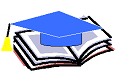 СРЕДНЯЯ ОБЩЕОБРАЗОВАТЕЛЬНАЯ ШКОЛА №14имени А.Ф. Лебедева г. ТомскаУТВЕРЖДАЮ:Директор МАОУ СОШ №14имени А.Ф.Лебедева г. Томска___________ Т.А.Мисякова«______»_____________2021 г.УТВЕРЖДАЮ:Директор МАОУ СОШ №14имени А.Ф.Лебедева г. Томска___________ Т.А.Мисякова«______»_____________2021 г.